附件6湖北新闻奖参评作品推荐表作品标题作品标题十七项专利赋能绿色展十七项专利赋能绿色展参评项目新闻摄影作品标题作品标题十七项专利赋能绿色展十七项专利赋能绿色展体裁组图作者（主创人员）作者（主创人员）白冰 张俊 刘银斌编  辑杨雅琴杨雅琴刊播单位刊播单位天门日报社刊播日期2021年6月10日 2021年6月10日 刊播版面(名称和版次)刊播版面(名称和版次)三版作品字数（时长）文字530字，图片8幅文字530字，图片8幅（作品简介）采编过程2021年中央一号文件提出了推进绿色健康养殖有关意见。作品以组图形式讲述了“湖北四海生态科技”探索出的一套以“牛娃+泥鳅+石螺+鳙鱼+水生蔬菜”的生态循环水产养殖新模式，实现环保与经营双收益的新闻故事，作品表现手法直观，宣传意义重大。2021年中央一号文件提出了推进绿色健康养殖有关意见。作品以组图形式讲述了“湖北四海生态科技”探索出的一套以“牛娃+泥鳅+石螺+鳙鱼+水生蔬菜”的生态循环水产养殖新模式，实现环保与经营双收益的新闻故事，作品表现手法直观，宣传意义重大。2021年中央一号文件提出了推进绿色健康养殖有关意见。作品以组图形式讲述了“湖北四海生态科技”探索出的一套以“牛娃+泥鳅+石螺+鳙鱼+水生蔬菜”的生态循环水产养殖新模式，实现环保与经营双收益的新闻故事，作品表现手法直观，宣传意义重大。2021年中央一号文件提出了推进绿色健康养殖有关意见。作品以组图形式讲述了“湖北四海生态科技”探索出的一套以“牛娃+泥鳅+石螺+鳙鱼+水生蔬菜”的生态循环水产养殖新模式，实现环保与经营双收益的新闻故事，作品表现手法直观，宣传意义重大。2021年中央一号文件提出了推进绿色健康养殖有关意见。作品以组图形式讲述了“湖北四海生态科技”探索出的一套以“牛娃+泥鳅+石螺+鳙鱼+水生蔬菜”的生态循环水产养殖新模式，实现环保与经营双收益的新闻故事，作品表现手法直观，宣传意义重大。传播实效全媒体天门日报数字报：https://tmrb.tmwcn.com/tmrb/20210610/html/page_02.htm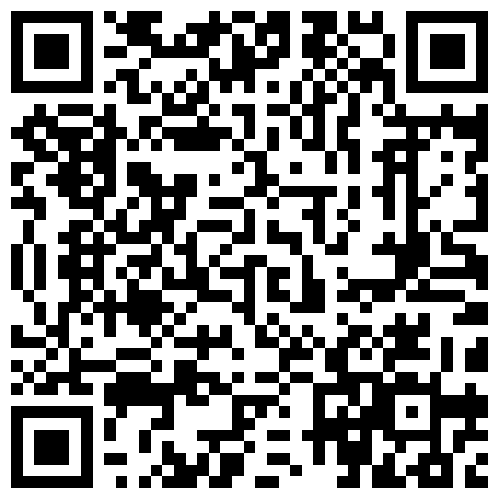 天门日报数字报：https://tmrb.tmwcn.com/tmrb/20210610/html/page_02.htm天门日报数字报：https://tmrb.tmwcn.com/tmrb/20210610/html/page_02.htm天门日报数字报：https://tmrb.tmwcn.com/tmrb/20210610/html/page_02.htm天门日报数字报：https://tmrb.tmwcn.com/tmrb/20210610/html/page_02.htm社会效果作品以科技创新、生态环保为主题，揭示了新时代的养殖业该追求什么样的高质量发展，作品见报后，引起了市委市政府重视，将该处确定为科普基地，吸引干驿镇、多祥镇等地数以千计中小学生到基地参观，上科技课，让学生们从小树立学科学，爱科学的理念，树立环保意识，受到普遍欢迎。同时，吸引了数家企业前往参观学习，一定程度上推动了这一科学环保的生态循环水产养殖模式在我市的推广。作品以科技创新、生态环保为主题，揭示了新时代的养殖业该追求什么样的高质量发展，作品见报后，引起了市委市政府重视，将该处确定为科普基地，吸引干驿镇、多祥镇等地数以千计中小学生到基地参观，上科技课，让学生们从小树立学科学，爱科学的理念，树立环保意识，受到普遍欢迎。同时，吸引了数家企业前往参观学习，一定程度上推动了这一科学环保的生态循环水产养殖模式在我市的推广。作品以科技创新、生态环保为主题，揭示了新时代的养殖业该追求什么样的高质量发展，作品见报后，引起了市委市政府重视，将该处确定为科普基地，吸引干驿镇、多祥镇等地数以千计中小学生到基地参观，上科技课，让学生们从小树立学科学，爱科学的理念，树立环保意识，受到普遍欢迎。同时，吸引了数家企业前往参观学习，一定程度上推动了这一科学环保的生态循环水产养殖模式在我市的推广。作品以科技创新、生态环保为主题，揭示了新时代的养殖业该追求什么样的高质量发展，作品见报后，引起了市委市政府重视，将该处确定为科普基地，吸引干驿镇、多祥镇等地数以千计中小学生到基地参观，上科技课，让学生们从小树立学科学，爱科学的理念，树立环保意识，受到普遍欢迎。同时，吸引了数家企业前往参观学习，一定程度上推动了这一科学环保的生态循环水产养殖模式在我市的推广。作品以科技创新、生态环保为主题，揭示了新时代的养殖业该追求什么样的高质量发展，作品见报后，引起了市委市政府重视，将该处确定为科普基地，吸引干驿镇、多祥镇等地数以千计中小学生到基地参观，上科技课，让学生们从小树立学科学，爱科学的理念，树立环保意识，受到普遍欢迎。同时，吸引了数家企业前往参观学习，一定程度上推动了这一科学环保的生态循环水产养殖模式在我市的推广。推荐单位意见推荐单位意见推荐单位意见报送单位意见报送单位意见报送单位意见签名：        （盖单位公章）          2022年   月   日签名：        （盖单位公章）          2022年   月   日签名：        （盖单位公章）          2022年   月   日签名：         （盖单位公章）          2022年   月   日签名：         （盖单位公章）          2022年   月   日签名：         （盖单位公章）          2022年   月   日联系人（作者）联系人（作者）手机